О результатах выборов депутатов
Думы Находкинского городского округа 
по пятимандатному избирательномуокругу № 3В соответствии со статьей 29, частью 10 статьи 81 Избирательного кодекса Приморского края, на основании данных, содержащихся в первых экземплярах протоколов участковых избирательных комиссий об итогах голосования по пятимандатному избирательному округу № 3, территориальная избирательная комиссия города Находки, на которую возложены полномочия окружной избирательной комиссии пятимандатного избирательного округа № 3 по выборам депутатов Думы Находкинского городского округа, РЕШИЛА: 1. Признать выборы депутатов Думы Находкинского городского округа по пятимандатному избирательному округу № 3 состоявшимися и действительными.2. Признать избранными депутатами Думы Находкинского городского округа по пятимандатному избирательному округу № 3, получившими наибольшее число голосов избирателей, принявших участие в голосовании:- Воронов Сергей Васильевич,- Гадалов Максим Юрьевич- Губаль Евгений Васильевич- Конобеев Евгений Борисович- Паршиков Сергей Александрович.  3. Опубликовать настоящее решение в газете «Ведомости Находки».4. Разместить настоящее решение на официальном сайте администрации Находкинского городского округа в информационно-телекоммуникационной сети Интернет в разделе «Избирательная комиссия». 5. Направить настоящее решение в Избирательную комиссию Приморского края для размещения на официальном сайте Избирательной комиссии Приморского края в сети «Интернет».Председатель комиссии 	                                                       В.Ю. Хорунжий Секретарь комиссии   				                                   С.М. ЧубинскаяТЕРРИТОРИАЛЬНАЯ ИЗБИРАТЕЛЬНАЯ КОМИССИЯ
ГОРОДА НАХОДКИ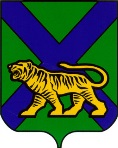 РЕШЕНИЕг. Находка